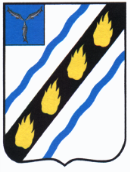 АДМИНИСТРАЦИЯСОВЕТСКОГО МУНИЦИПАЛЬНОГО РАЙОНАСАРАТОВСКОЙ ОБЛАСТИПОСТАНОВЛЕНИЕот  23.09.2019 № 580р.п. СтепноеО создании эвакоприемной комиссииВ соответствии с  Федеральными законами от 12.02.1998 № 28-ФЗ «О гражданской обороне» и от 21.12.1994 № 68-ФЗ «О защите населения и территорий от чрезвычайных ситуаций природного и техногенного характера», требованиями постановления Правительства Российской Федерации от 22.06.2004 № 303 «О порядке эвакуации населения, материальных и культурных ценностей в безопасные районы», постановления Правительства Саратовской области от 14.12.2007 № 30с «Об организации в Саратовской области планирования и подготовки к эвакуации населения, материальных и культурных ценностей в безопасные районы», постановления Губернатора Саратовской области от 10.08.2005 № 211 «О создании эвакуационной комиссии при Правительстве Саратовской области», в целях организации работы эвакоприемной комиссии на территории Советского муниципального района, руководствуясь Уставом Советского муниципального района, администрация Советского муниципального района постановляет:1. Утвердить:1.1. Положение о эвакоприемной комиссии Советского муниципального района (приложение № 1).1.2. Функциональные обязанности членов эвакоприемной комиссии Советского муниципального района (приложение № 2).1.3. Состав эвакоприемной комиссии (приложение № 3).2. Признать утратившим силу постановления администрации Советского муниципального района Саратовской области от 10.10.2012 № 960 «О создании муниципальной эвакоприемной комиссии»: (с изменениями  от 20.01.2013 № 95, от 03.07.2013 № 897, от 22.11.2013 № 1544, от 07.02.2014 № 106, от 09.06.2014 № 561, от 31.08.2016 № 748).3. Настоящее постановление вступает в силу со дня его официального опубликования.Глава  Советского муниципального  района                                                              С.В. ПименовГорбунов А.Н.5-00-38Приложение № 1
к постановлению администрации Советского муниципального района от 23.09.2019  № 580Положение об эвакоприемной комиссии Советского муниципального района1. Настоящее Положение определяет порядок создания, состав и основные задачи эвакоприемной комиссии Советского муниципального района (далее - Комиссия) в мирное и военное время.2. Комиссия создается постановлением администрации Советского муниципального района заблаговременно (в мирное время) для непосредственной подготовки, планирования и проведения эвакуационных мероприятий.3. Общее руководство деятельностью Комиссии осуществляет глава Советского муниципального района. Непосредственно руководство Комиссией возлагается на заместителя главы администрации муниципального образования - председателя эвакоприемной комиссии.4. В состав Комиссии входят лица руководящего состава администрации района (управлений, комитетов, служб, отделов), транспортных органов, социального обеспечения, здравоохранения, внутренних дел, связи, представитель военного комиссариата, органов управления гражданской обороны за исключением лиц, имеющих мобилизационные предписания.5. Комиссия в практической деятельности руководствуется  Федеральным законом от 12.02.1998 № 28-ФЗ «О гражданской обороне», постановлением Правительства Российской Федерации от 22.06.2004 № 303 «О порядке эвакуации населения, материальных ценностей в безопасные районы» (в редакции 2016 года) и другими нормативными актами Российской Федерации, Губернатора Саратовской области и Правительства Саратовской области.6. Основными задачами Комиссии являются:6.1. В режиме повседневной деятельности:разработка нормативных правовых документов, определяющих работу эвакуационных органов муниципального образования в мирное и военное время;- осуществление мониторинга за созданием, комплектованием и подготовкой эвакуационных органов муниципального района (приемных эвакуационных пунктов, промежуточных пунктов эвакуации, пунктов высадки, пунктов выгрузки материальных и культурных ценностей);- разработка совместно с отделом ГО и ЧС, спасательными службами гражданской обороны муниципального района, плана приема и размещения и первоочередного жизнеобеспечения эвакуируемого и рассредоточиваемого (эвакуируемого) населения, материальных и культурных ценностей и его ежегодная корректировка (уточнение);- определение места развертывания (дислокации) приемных эвакуационных пунктов, промежуточных пунктов эвакуации, пунктов высадки (железнодорожных станций), пунктов выгрузки материальных и культурных ценностей;- участие в учениях, тренировках эвакоприемной комиссии, приемных эвакуационных пунктов, промежуточных пунктов эвакуации, пунктов высадки (железнодорожных станций), пунктов выгрузки материальных и культурных ценностей, проводимых с целью приобретения практических навыков по их развертыванию и работе при выполнении мероприятий по эвакуации населения, материальных и культурных ценностей, как в мирное так и военное время;- осуществление взаимодействия с органами военного управления и спасательными службами гражданской обороны муниципального района по вопросам планирования и осуществления эвакуационных мероприятий;- организация работы по разработке, учету и хранению документов:эвакоприемной комиссии;приемных эвакуационных пунктов;промежуточных пунктов эвакуации;пунктов высадки;пунктов выгрузки материальных и культурных ценностей;- периодическое обсуждение на заседаниях эвакоприемной комиссии вопросов по организации работы по планированию эвакуационных мероприятий, готовности к работе эвакуационных органов муниципального района в мирное и военное время;6.2. В режиме повышенной готовности к действиям в чрезвычайных ситуациях или перевода гражданской обороны на военное положение:- осуществление мероприятий по приведению в готовность эвакуационных органов муниципального района (приемных эвакуационных пунктов, промежуточных пунктов эвакуации, пунктов высадки, пунктов выгрузки материальных и культурных ценностей) для выполнения задач по предназначению;- проверка схем оповещения и связи с эвакуационными органами муниципального района (приемными эвакуационными пунктами, промежуточными пунктами эвакуации, пунктами высадки, пунктами выгрузки материальных и культурных ценностей), спасательными службами гражданской обороны муниципального района и транспортными организациями, осуществляющими обеспечение мероприятий по первоочередному жизнеобеспечению населения и эвакуационные перевозки эвакуируемого населения;- корректировка (уточнение) плана приема и размещения и первоочередного жизнеобеспечения эвакуируемого и рассредоточиваемого (эвакуируемого) населения, материальных и культурных ценностей;- уточнение категории и численности пребывающего на территорию муниципального района эвакуируемого и рассредоточиваемого (эвакуируемого) населения из зон возможных опасностей города, отнесенного к группе по гражданской обороне;- осуществление мониторинга за подготовкой эвакуационных органов муниципального района (приемных эвакуационных пунктов, промежуточных пунктов эвакуации, пунктов высадки, пунктов выгрузки материальных и культурных ценностей) к развертыванию, их развертывание для выполнения задач по предназначению;- осуществление мониторинга за подготовкой транспортных средств к эвакуационным перевозкам спасательной автомобильной службой гражданской обороны муниципального района и транспортными организациями, осуществляющими перевозки эвакуируемого населения, материальных и культурных ценностей;- осуществление мониторинга за приведением в готовность защитных сооружений гражданской обороны (противорадиационных укрытий, укрытий) к укрытию эвакуируемого населения, администраций приемных эвакуационных пунктов, промежуточных пунктов эвакуации;- осуществление мониторинга за подготовкой маршрутов эвакуации на территории муниципального района;6.3. В режиме проведения эвакуации:- организация связи и поддержание связи с эвакуационными органами муниципального района (приемными эвакуационными пунктами, промежуточными пунктами эвакуации, пунктами высадки, пунктами выгрузки материальных и культурных ценностей) и спасательными службами гражданской обороны муниципального района и транспортными организациями, осуществляющими обеспечение мероприятий по первоочередному жизнеобеспечению населения и эвакуационные перевозки эвакуируемого населения;- осуществление мониторинга за развертыванием эвакуационных органов муниципального района (приемных эвакуационных пунктов, промежуточных пунктов эвакуации, пунктов высадки, пунктов выгрузки материальных и культурных ценностей) для выполнения задач по предназначению;- управление эвакуационными органами муниципального района (приемными эвакуационными пунктами, промежуточными пунктами эвакуации, пунктами высадки, пунктами выгрузки материальных и культурных ценностей) при выполнении задачи по приему и размещению в безопасном районе эвакуируемого и рассредоточиваемого (эвакуируемого) населения, материальных и культурных ценностей из зон возможных опасностей;- осуществление мониторинга за подачей транспортных средств к эвакуационным перевозкам спасательной автомобильной службой гражданской обороны муниципального района и транспортными организациями, осуществляющими перевозки эвакуируемого населения, материальных и культурных ценностей на ПЭП;- осуществление мониторинга за организацией регулирования дорожного движения и поддержания порядка в ходе эвакуационных мероприятий;- организация размещения эвакуируемого и рассредоточиваемого (эвакуируемого) населения в населенных пунктах безопасного района и его первоочередное жизнеобеспечение;- взаимодействие Комиссии с соответствующими службами гражданской обороны муниципального района и органами военного управления по вопросам приема эвакуируемого и рассредоточиваемого (эвакуируемого) населения и его первоочередному жизнеобеспечению;- сбор и обобщение данных о прибытии, размещении и первоочередном жизнеобеспечении эвакуируемого и рассредоточиваемого (эвакуируемого) населения, материальных и культурных ценностей. Доклад руководителю гражданской обороны муниципального района и председателю эвакуационной комиссии Саратовской области.7. Финансирование деятельности Комиссии и других мероприятий по планированию и подготовке к проведению эвакуационных мероприятий осуществляется в соответствии с Федеральным законом от 12.02.1998 № 28-ФЗ «О гражданской обороне».8. Комиссия имеет право:- в пределах своей компетенции принимать решения, обязательные для выполнения ведомствами, учреждениями и организациями на территории муниципального района, связанные с планированием и всесторонней подготовкой к проведению эвакуационных мероприятий;- решения Комиссии могут оформляться постановлениями и распоряжениями Главы муниципального района;- осуществлять контроль за деятельностью эвакуационных органов по вопросам организации планирования и всесторонней подготовки к проведению эвакуационных мероприятий;- осуществлять контроль за подготовкой и готовностью пунктов посадки (высадки), приемных эвакуационных пунктов, промежуточных пунктов эвакуации (при наличии), а также личного состава администраций указанных объектов к выполнению задач по предназначению;- проводить проверки организации планирования и подготовки к проведению эвакуационных мероприятий в городских и сельских поселениях, а также в расположенных на их территории организациях, учреждениях и объектах экономики.9. Структура Комиссии:- руководство эвакоприемной комиссией;- группа оповещения и связи;- группа первоочередного жизнеобеспечения;- группа дорожного и транспортного обеспечения;- группа организации размещения эвакуируемого населения;- группа учета эвакуируемого населения и информации;- группа эвакуации материальных и культурных ценностей.10. Председатель Комиссии несет персональную ответственность за выполнение возложенных на Комиссию задач и функций в мирное и в военное время.11. Работа Комиссии осуществляется по плану работы на год. План работы Комиссии разрабатывает секретарь комиссии, утверждает председатель Комиссии.12. Заседания Комиссии проводятся не реже одного раза в квартал и оформляются протоколами. Заседания и проекты протоколов, распоряжений, постановлений Комиссии готовит секретарь комиссии.Верно:И.о. руководителя аппарата                                                   А.К. ДолгановаПриложение № 2
к постановлению администрации Советского муниципального района от 23.09.2019  № 580Функциональные обязанностичленов эвакоприемной комиссии муниципального образованияФункциональные обязанности председателя эвакоприемной комиссииПредседатель эвакоприемной комиссии отвечает за организацию и своевременное проведение приема и размещения эвакуируемого населения, материальных и культурных ценностей.Председатель эвакоприемной комиссии муниципального района (далее - Комиссия) подчиняется главе муниципального района и является непосредственным начальником для всех членов Комиссии. Его решения являются обязательными к исполнению всеми членами Комиссии. Председатель Комиссии осуществляет непосредственное руководство деятельностью Комиссии.На председателя Комиссии возложено выполнение следующих обязанностей:В мирное время:- организация и контроль за разработкой планирующих документов по организации, проведению и всестороннему обеспечению эвакуационных мероприятий в муниципальном районе, городских и сельских поселениях, учреждениях и организациях;- контроль за подготовкой населенных пунктов района к приему, размещению и первоочередному жизнеобеспечению эвакуируемого населения из зон возможных опасностей города, отнесенного к группе по гражданской обороне;- контроль за организацией подготовки и готовностью эвакуационных органов и спасательных служб гражданской обороны к выполнению возложенных на них задач;- проведение регулярных заседаний Комиссии по вопросам планирования, проведения и всестороннего обеспечения эвакуационных мероприятий;- организация взаимодействия с военным комиссариатом по вопросам выделения транспортных средств, совместного использования транспортных коммуникаций, организации безопасности дорожного движения на маршрутах эвакуации, согласования районов размещения эвакуируемого населения.При переводе гражданской обороны с мирного на военное время:- контроль за приведением в готовность эвакуационных органов, проверкой схем оповещения и связи;- уточнение категорий и численности прибывающего эвакуируемого населения;- уточнение плана приема, размещения и первоочередного жизнеобеспечения эвакуируемого и рассредоточиваемого (эвакуируемого) населения, материальных и культурных ценностей, порядка осуществления всех видов первоочередного жизнеобеспечения эвакуационных мероприятий;- контроль за подготовкой к развертыванию приемных эвакуационных пунктов, промежуточных пунктов эвакуации (при наличии);- контроль за подготовкой к развертыванию пунктов посадки (высадки);- контроль за подготовкой транспортных средств к эвакуационным перевозкам населения, организацией инженерного оборудования маршрутов эвакуации населения, укрытий в местах привалов, приемных эвакуационных пунктах и промежуточных пунктах эвакуации (при наличии);- уточнение совместно со спасательной автомобильной службой гражданской обороны порядка использования всех видов транспорта, выделяемого для вывоза населения из пунктов высадки на приемные эвакуационные пункты;- контроль за приведением в готовность имеющихся защитных сооружений гражданской обороны (противорадиационных укрытий, укрытий) в районах размещения эвакуируемого населения и пунктах высадки.С получением распоряжения о проведении эвакуации:- поддержание постоянной связи с эвакуационными органами и спасательными службами гражданской обороны муниципального района;- контроль за выполнением разработанных и уточненных по конкретным условиям обстановки планов приема, размещения и первоочередного жизнеобеспечения эвакуируемого и рассредоточиваемого (эвакуируемого) населения, материальных и культурных ценностей;- руководство работой эвакуационных органов по приему эвакуируемого и рассредоточиваемого (эвакуируемого) населения и его размещением;- контроль за организацией безопасности дорожного движения и поддержания порядка в ходе эвакуационных мероприятий;- информирование эвакуационной комиссии Саратовской области о количестве прибывающего эвакуируемого населения по времени и видам транспорта;- организация сбора и обобщения сведений о ходе проведения эвакуационных мероприятий;- взаимодействие с военным комиссариатом и спасательными службами гражданской обороны района по вопросам организации и проведения эвакуационных мероприятий.Функциональные обязанности заместителя председателя КомиссииЗаместитель председателя эвакоприемной комиссии отвечает за планирование эвакуационных мероприятий, за подготовку членов комиссии и эвакуационных органов муниципального района.Заместитель председателя Комиссии подчиняется председателю Комиссии и является прямым начальником членов Комиссии. Его указания и распоряжения обязательны для выполнения всеми членами Комиссии. В отсутствие председателя Комиссии выполняет его функциональные обязанности в полном объеме. На заместителя председателя Комиссии возложено выполнение следующих обязанностей:В мирное время:- организация и контроль за разработкой плана приема, размещения и первоочередного жизнеобеспечения эвакуируемого и рассредоточиваемого (эвакуируемого) населения, материальных и культурных ценностей района;- контроль за подготовкой эвакуационных органов и спасательных служб гражданской обороны к выполнению задач по приему, размещению и первоочередному жизнеобеспечению эвакуируемого населения;- организация взаимодействия с военным комиссариатом по вопросам выделения транспортных средств, совместного использования транспортных коммуникаций, организации безопасности дорожного движения на маршрутах эвакуации, согласования размещения эвакуируемого населения в населенных пунктах.При переводе гражданской обороны с мирного на военное время:- постоянный контроль за приведением в готовность эвакуационных органов;- контроль за ходом уточнения планов приема, размещения и первоочередного жизнеобеспечения эвакуируемого и рассредоточиваемого (эвакуируемого) населения, материальных и культурных ценностей района;- организация подготовки к развертыванию мест посадки (высадки), промежуточных пунктов эвакуации (при наличии) и приемных эвакуационных пунктов;- организация работы совместно с военным комиссариатом и спасательной автомобильной службой гражданской обороны района по уточнению расчета автотранспорта для обеспечения перевозок эвакуируемого населения.С получением распоряжения на проведение эвакуации:- контроль за ходом оповещения эвакуационных органов всех уровней и населения о начале проведения эвакуационных мероприятий;- организация развертывания мест посадки (высадки), промежуточных пунктов эвакуации (при наличии) и приемных эвакуационных пунктов;- контроль за ходом приема и всесторонним обеспечением на маршрутах эвакуации эвакуируемого населения, а также за его прибытием и размещением в конечных пунктах эвакуации.Функциональные обязанности секретаря КомиссииСекретарь эвакоприемной комиссии отвечает за планирование работы Комиссии во всех режимах функционирования; за состояние учета распоряжений председателя Комиссии, доведение их до исполнителей и контроля выполнения.Секретарь Комиссии подчиняется председателю Комиссии и работает под его руководством. На секретаря Комиссии возложено выполнение следующих обязанностей:В мирное время:- подготовка плана работы Комиссии на год и контроль за его выполнением;- разработка плана приема, размещения и первоочередного жизнеобеспечения эвакуируемого и рассредоточиваемого (эвакуируемого) населения, материальных и культурных ценностей района;- подготовка материалов к заседаниям Комиссии;- организация сбора членов Комиссии на заседания, ведение протоколов заседаний Комиссии;- уточнение списков членов Комиссии и при необходимости внесение изменения в ее состав;- доведение до сведения исполнителей решений, принятых на заседаниях Комиссии.При переводе гражданской обороны с мирного на военное время:- осуществление контроля за ходом оповещения и прибытия членов Комиссии;- отработка докладов, отчетов, донесений и решений председателя Комиссии;- учет полученных и отданных председателем Комиссии распоряжений, доведение их до исполнителей и осуществление контроля за их выполнением.С получением распоряжения на проведение эвакуации:- осуществление сбора и учета поступающих докладов и донесений о ходе эвакуационных мероприятий;- обобщение поступающей информации, участие в подготовке докладов председателю Комиссии;- организация доведения до эвакуационных органов и населения информации об обстановке;- осуществление подготовки докладов, донесений о ходе проведения эвакуационных мероприятий в вышестоящие органы управления;- осуществление учета принятых в ходе проведения эвакуационных мероприятий решений Комиссии и доведение их до сведения исполнителей эвакуационных мероприятий, контроль поступления докладов об исполнении этих решений.Функциональные обязанности старшего группы оповещения и связиСтарший группы оповещения и связи отвечает за состояние готовности системы связи и оповещения, организацию и поддержание связи с вышестоящими, взаимодействующими и подчиненными эвакуационными органами в период проведения эвакуационных мероприятий.Старший группы оповещения и связи подчиняется председателю Комиссии и работает под его непосредственным руководством. На старшего группы оповещения и связи возложены следующие обязанности:В мирное время:- обеспечение контроля готовности системы связи и оповещения;- осуществление периодической проверки состояния средств связи и оповещения;- оказание помощи в вопросах организации связи и оповещения подчиненным эвакуационным органам;- организация взаимодействия с военным комиссариатом района по вопросам организации связи;- подготовка предложений по вопросам совершенствования системы связи и оповещения.При переводе гражданской обороны с мирного на военное время:- организация приведения в полную готовность системы связи и оповещения населения;- обеспечение поддержания связи с вышестоящими, взаимодействующими эвакуационными органами и спасательными службами гражданской обороны муниципального района;- обеспечение непрерывного и устойчивого управления эвакуационными органами.С получением распоряжения на проведение эвакуации:- осуществление контроля за ходом оповещения населения и эвакуационных органов о начале эвакуации населения;- обеспечение непрерывного и устойчивого управления эвакуационными органами;- подготовка докладов председателю Комиссии о ходе оповещения эвакуационных органов района;- организация связи с эвакуационными органами Саратовской области;- организация взаимодействия с военным комиссариатом района по вопросам организации дополнительных каналов связи с вышестоящими и эвакуационными органами и спасательными службами гражданской обороны муниципальных образований;- при обнаружении неисправностей в системе связи и оповещения принятие мер по их устранению.Функциональные обязанности старшего группы организации размещения эвакуируемого населенияСтарший группы организации размещения эвакуируемого населения эвакоприемной комиссии муниципального район отвечает за планирование размещения эвакуируемого населения, за сбор, обобщение и представление сведений о прибытии и размещении эвакуируемого населения на территории муниципального района.Старший группы организации размещения эвакуируемого населения подчиняется председателю Комиссии и работает под его руководством, отвечает за подготовку населенных пунктов района к размещению эвакуируемого населения.На старшего группы организации размещения эвакуируемого населения возложено выполнение следующих обязанностей:В мирное время:- участие в разработке плана приема, размещения и первоочередного жизнеобеспечения эвакуируемого и рассредоточиваемого (эвакуируемого) населения в муниципальном районе;- участие в проверках готовности эвакуационных органов и спасательных служб гражданской обороны к приему и размещению эвакуируемого населения;- совместно с отделом ГО и ЧС администрации муниципального района и руководством городских и сельских поселений планировать использование общественных зданий для размещения эвакуируемого населения;- осуществление контроля за состоянием общественных зданий и сооружений, запланированных для размещения эвакуируемого населения;- разработка предложений по совершенствованию вопросов размещения эвакуируемого населения.При переводе гражданской обороны с мирного на военное время:- участие в уточнении плана приема, размещения и первоочередного жизнеобеспечения эвакуируемого и рассредоточиваемого (эвакуируемого) населения муниципального района;- осуществление контроля за ходом приведения в готовность эвакуационных органов в администрациях городских и сельских поселений к выполнению задач по приему и размещению эвакуируемого населения;- осуществление контроля за ходом приведения в готовность зданий, жилых помещений к приему и размещению эвакуируемого населения.С получением распоряжения на проведение эвакуации:- осуществление контроля за прибытием эвакуируемого населения на приемные эвакуационные пункты и его размещение;- координация работы приемных эвакуационных пунктов по приему и размещению эвакуируемого населения;- осуществление сбора и обобщения поступающей информации о ходе прибытия и размещения эвакуируемого населения;- осуществление подготовки докладов о выполненных мероприятиях по приему и размещению эвакуируемого населения;- обеспечение подготовки предложений по внесению корректировок, изменений и дополнений в план приема, размещения и первоочередного жизнеобеспечения эвакуируемого и рассредоточиваемого (эвакуируемого) населения, материальных и культурных ценностей муниципального района.Функциональные обязанности старшего группы дорожного и транспортного обеспеченияСтарший группы дорожного и транспортного обеспечения эвакоприемной комиссии отвечает за осуществление транспортного обеспечения эвакуируемого населения, материальных и культурных ценностей.Старший группы дорожного и транспортного обеспечения подчиняется председателю Комиссии и работает под его руководством. Он отвечает за планирование и подготовку транспортных средств, маршрутов эвакуации к проведению эвакуации населения, материальных и культурных ценностей.На старшего группы дорожного и транспортного обеспечения возложено выполнение следующих обязанностей:В мирное время:- разработка и своевременное уточнение расчетов на автомобильный транспорт для проведения эвакуационных мероприятий;- осуществление контроля за состоянием и готовностью автомобильного транспорта, выделяемого для проведения эвакуационных перевозок;- совместно с отделом по делам ГО и ЧС администрации района, военным комиссариатом определение маршрутов эвакуации населения в населенные пункты (в соответствии с расчетами);- организация работы по планированию выделения личного состава отдела государственной инспекции безопасности дорожного движения МО МВД РФ «Советский» для регулирования дорожного движения и сопровождения автомобильных колонн на маршрутах эвакуации;- подготовка предложений по улучшению дорожного покрытия, дооборудованию (переоборудованию) мостов, организации объездных путей и переправ.При переводе гражданской обороны с мирного на военное время:- организация работы по уточнению расчетов по выделению транспорта для эвакуационных перевозок;- организация работы по переоборудованию грузового транспорта (при необходимости) для вывоза эвакуируемого населения;- организация работ по подготовке к эвакуационным перевозкам всех видов транспортных средств, организация работы по уточнению графиков движения транспорта для вывоза населения из пунктов высадки;- уточнение маршрутов движения транспорта к местам высадки, посадки эвакуируемого населения;- подготовка предложений по вопросам транспортного и дорожного обеспечения;- контроль организации инженерного оборудования дорог и маршрутов пешей эвакуации.С получением распоряжения на проведение эвакуации:- организация и контроль за прибытием транспорта в пункты посадки и высадки эвакуируемого населения;- обеспечение контроля за движением транспортных колонн по маршрутам эвакуации и прибытием их в пункты размещения эвакуируемого населения;- обеспечение контроля за организацией технического обслуживания и заправки транспортных средств;- совместно с органами управления отдела государственной инспекции безопасности дорожного движения МО МВД РФ «Советский» обеспечение регулирования движения и сопровождения эвакуационных колонн по установленным маршрутам;- организация работы по техническому обслуживанию техники и своевременному обеспечению горюче-смазочными материалами;- организация работы по устранению нарушения дорожного покрытия, ремонту мостов, а при необходимости - наведению переправ и оборудованию объездных путей;- обеспечение подготовки предложений по вопросам транспортного обеспечения в сложившейся обстановке.Функциональные обязанности старшего группыучета эвакуируемого населенияСтарший группы учета эвакуируемого населения отвечает за сбор и постоянную корректировку данных о численности всех категорий населения, подлежащих размещению на территории муниципального района, сбор, обобщение, анализ и представление информации о ходе эвакуационных мероприятий председателю Комиссии.Старший группы учета эвакуируемого населения подчиняется председателю Комиссии и работает под его непосредственным руководством. На старшего группы учета эвакуируемого населения возложено выполнение следующих обязанностей:В мирное время:- организация работы по сбору и уточнению информации о численности населения, подлежащего размещению на территории муниципального района;- организация и контроль работы администраций городских и сельских поселений по вопросам размещения эвакуируемого населения в населенных пунктах;- подготовка предложений по совершенствованию учета эвакуируемого населения.При переводе гражданской обороны с мирного на военное время:- сбор, обобщение и анализ информации по вопросам численности прибывающего эвакуируемого населения, подготовка докладов председателю Комиссии;- доведение до сведения населения информации о сложившейся обстановке;- организация работы по уточнению категорий прибывающего эвакуируемого населения;- информационное обеспечение работы Комиссии.С получением распоряжения на проведение эвакуации:- доведение до населения информации о начале эвакуации, правил проведения эвакуации и порядка действий;- контроль за ходом прибытия и учет эвакуируемого населения на приемных эвакуационных пунктах, промежуточных пунктах эвакуации (при наличии);- сбор информации о ходе выдвижения, перемещения эвакуационных колонн по маршрутам эвакуации и прибытии на приемные эвакуационные пункты, промежуточные пункты эвакуации (при наличии);- доведение эвакуируемому населению информации о сложившейся обстановке, а также об изменениях в ходе проведения эвакуационных мероприятий;- подготовка докладов председателю Комиссии о проделанной работе.Функциональные обязанности старшего группы приема и размещения материальных и культурных ценностейСтарший группы приема и размещения материальных и культурных ценностей отвечает за организацию приема, доставки к местам размещения и обеспечения сохранности, прибывающих по эвакуации материальных и культурных ценностей.Старший группы приема и размещения материальных и культурных ценностей подчиняется председателю Комиссии и работает под его руководством. Он отвечает за ведение приема и размещения материальных и культурных ценностей, эвакуированных в безопасный район. На него возложено исполнение следующих обязанностей:В мирное время:- организация учета планируемых к приему материальных и культурных ценностей на территории муниципального района;- организация и контроль за планированием в городских и сельских поселениях мест размещения (складов) материальных и культурных ценностей;- разработка совместно с автомобильной спасательной службой гражданской обороны расчетов на выделение транспорта для вывоза материальных ценностей со станции разгрузки (при необходимости);- разработка совместно с МО МВД РФ «Советский» плана выделения личного состава ОВД для организации охраны материальных и культурных ценностей в местах выгрузки;- подготовка предложений по совершенствованию организации планирования и проведения эвакуации материальных и культурных ценностей.При переводе гражданской обороны с мирного на военное время:- совместно со спасательной автомобильной службой гражданской обороны муниципального района корректировка расчетов на выделение транспорта для вывоза материальных и культурных ценностей со станции разгрузки;- контроль за подготовкой к приему и размещению материальных и культурных ценностей, организацией охраны мест выгрузки и размещения;- совместно с МО МВД РФ «Советский» корректировка расчетов на выделение транспорта для организации охраны мест выгрузки материальных и культурных ценностей;- подготовка предложений по эвакуации материальных и культурных ценностей в сложившейся обстановке.С получением распоряжения на проведение эвакуации:- организация и контроль за поставкой транспорта к местам погрузки материальных и культурных ценностей;- организация и контроль за построением и выдвижением транспортных колонн по маршрутам эвакуации;- сбор и обобщение информации о прибытии эвакуационных колонн к местам разгрузки и размещении материальных и культурных ценностей;- организация и контроль работы по охране мест погрузки, сопровождению на маршрутах эвакуации и охране мест выгрузки материальных и культурных ценностей;- подготовка докладов председателю Комиссии о ходе эвакуации материальных и культурных ценностей.Функциональные обязанности старшего группы первоочередного жизнеобеспечения эвакуируемого населенияСтарший группы первоочередного жизнеобеспечения населения отвечает за организацию выполнения мероприятий, направленных на сохранение здоровья и создание условий для жизни и трудовой деятельности эвакуируемого населения. Он подчиняется председателю Комиссии и работает под его руководством. Старший группы первоочередного жизнеобеспечения эвакуируемого населения отвечает за планирование и осуществление первоочередного обеспечения эвакуируемого населения.На старшего группы первоочередного жизнеобеспечения эвакуируемого населения возложено выполнение следующих обязанностей:В мирное время:- организация и контроль за осуществлением расчетов потребности по всем видам первоочередного обеспечения эвакуируемого населения на период проведения эвакуационный мероприятий;- контроль за готовностью приемных эвакуационных пунктов к всестороннему первоочередному обеспечению эвакуируемого населения;- контроль за готовностью к развертыванию подвижных пунктов питания, медицинских пунктов, пунктов вещевого снабжения, пунктов обогрева на маршрутах пешей эвакуации;- подготовка предложений по совершенствованию организации планирования и осуществления всестороннего первоочередного жизнеобеспечения эвакуируемого населения.При переводе системы гражданской обороны с мирного на военное время:- контроль за готовностью приемных эвакуационных пунктов к первоочередному жизнеобеспечению эвакуируемого населения;- организация работы по уточнению состояния водных источников, систем водоснабжения, пунктов питания и торговли и их мощности;- организация работы по уточнению возможностей энергетического и топливного обеспечения, а также предоставления необходимых коммунально-бытовых услуг, медицинского обеспечения эвакуируемому населению;- организация и контроль подготовки спасательных служб гражданской обороны на предприятиях торговли и питания, коммунально-технического и медицинского обслуживания к первоочередному обеспечению эвакуируемого населения;- организация работы по уточнению численности эвакуируемого населения и его потребностей в продукции (услугах) первоочередного обеспечения;- организация работы по уточнению баз и складов, из которых будет осуществляться снабжение эвакуируемого населения, и объемов заложенной на них продукции;- подготовка докладов по подготовке к первоочередному обеспечению эвакуируемого населения в сложившейся обстановке.С получением распоряжения на проведение эвакуации:- организация работы и контроль за всесторонним обеспечением эвакуируемого населения в пунктах высадки, в местах малых и больших привалов на пеших маршрутах эвакуации;- контроль за готовностью приемных эвакуационных пунктов к первоочередному жизнеобеспечению эвакуируемого населения и в местах размещения в безопасном районе;- подготовка докладов председателю Комиссии по вопросам организации первоочередного жизнеобеспечения эвакуируемого населения.Функциональные обязанности члена группы первоочередного жизнеобеспечения населения по медицинскому обеспечениюЧлен группы первоочередного жизнеобеспечения населения по медицинскому обеспечению отвечает за медицинское обеспечение эвакуируемого населения, организацию карантинных мероприятий при возникновении очагов заражения в период эвакуации населения и подчиняется председателю Комиссии.Он обязан:- участвовать в разработке плана медицинского обеспечения эвакуационных мероприятий;- знать населенные пункты, в которых размещается прибывающее эвакуированное население, их санитарное состояние и наличие медицинских учреждений в них;- знать железнодорожные станции выгрузки эвакуируемого населения и места развертывания ПЭП и ППЭ;- знать количество медицинского персонала, необходимого для обслуживания населения на ПЭП, ППЭ и лечебные учреждения, выделяющие его;- контролировать развертывание и работу медицинских пунктов на ПЭП, ППЭ и в местах размещения эвакуируемого населения;- организовать медицинское обслуживание для прибывающего эвакуируемого населения;- организовать изоляцию больных, зараженных опасными инфекционными болезнями, на ПЭП, ППЭ и местах размещения;- знать бактериологическую обстановку на территории безопасного района и принимать меры к организации карантинов;- через спасательную медицинскую службу гражданской обороны района принимать меры к устранению выявленных недостатков по медицинскому обеспечению эвакуируемого населения;- вносить предложения председателю комиссии по вопросам организации медицинского обслуживания эвакуируемого населения при изменении обстановки;- регулярно докладывать председателю Комиссии о состоянии медицинского обслуживания эвакуируемого населения.Функциональные обязанности члена группы первоочередного жизнеобеспечения населения по охране общественного порядкаЧлен группы первоочередного жизнеобеспечения населения по охране общественного порядка отвечает за организацию охраны общественного порядка на ПЭП, ППЭ и местах размещения эвакуируемого населения, подчиняется председателю эвакоприемной Комиссии.Он обязан:- знать места размещения ПЭП, ППЭ, количество прибывающего на них эвакуируемого населения и конечные пункты его размещения;- знать силы и средства, выделяемые для поддержания порядка на ПЭП, ППЭ, местах размещения эвакуируемого населения;- с получением распоряжения о начале эвакуации организовать поддержку общественного порядка на ПЭП и контролировать состояние охраны общественного порядка в местах размещения эвакуируемого населения;- через начальника спасательной службы охраны общественного порядка принимать меры к устранению выявленных недостатков;- регулярно докладывать председателю Комиссии о нарушениях общественного порядка и принятых мерах.Верно:И.о. руководителя аппарата                                                   А.К. ДолгановаПриложение № 3
к постановлению администрации Советского муниципального района от  23.09.2019  №580Состав эвакоприемной комиссииВерно:И.о. руководителя аппарата                                                   А.К. ДолгановаПредседатель комиссии:Председатель комиссии:Председатель комиссии:Турукина О.Н.-заместитель главы администрации района по социальным вопросам, начальник управления образования администрации Советского МРЗаместитель председателя комиссии:Заместитель председателя комиссии:Заместитель председателя комиссии:Иванова Е.В.-начальник отдела по молодежной политике, физкультуре и спорту и социальным вопросам  администрации Советского МРСекретарь комиссии:Секретарь комиссии:Секретарь комиссии:Горбунов А.Н.-начальник отдела ГО и ЧС администрации Советского МРПредставитель военного комиссариата:Представитель военного комиссариата:Представитель военного комиссариата:Мухортова Е.С.-помощник начальника отделения военного комиссариата Краснокутского, Советского и Федоровского районов (по согласованию);Группа оповещения и связи:Группа оповещения и связи:Группа оповещения и связи:Старший группы:Старший группы:Старший группы:Чеснова И.В.-начальник ЛТЦ (по согласованию);Член группы:Член группы:Член группы:Ситников С.А.-ведущий инженер ЛТЦ (по согласованию);Группа первоочередного жизнеобеспечения эвакуируемого населения:Группа первоочередного жизнеобеспечения эвакуируемого населения:Группа первоочередного жизнеобеспечения эвакуируемого населения:Старший группы:Старший группы:Старший группы:Угольников Ю.Я.-начальник отдела сельского хозяйства администрации Советского МРЧлен группы первоочередного жизнеобеспечения эвакуируемого населения по медицинскому обеспечению:Член группы первоочередного жизнеобеспечения эвакуируемого населения по медицинскому обеспечению:Член группы первоочередного жизнеобеспечения эвакуируемого населения по медицинскому обеспечению:Храменкова Н.А.-заместитель главного врача ГУЗ СО «Советская РБ» (по согласованию);Член группы первоочередного жизнеобеспечения эвакуируемого населения по охране общественного порядка:Член группы первоочередного жизнеобеспечения эвакуируемого населения по охране общественного порядка:Член группы первоочередного жизнеобеспечения эвакуируемого населения по охране общественного порядка:Жимспаев А.Б.-заместитель начальника полиции МО МВД России «Советский» Саратовской области (по согласованию)Группа дорожного и транспортного обеспечения:Группа дорожного и транспортного обеспечения:Группа дорожного и транспортного обеспечения:Старший группыСтарший группыСтарший группыКасимова И.В.-начальник отдела  промышленности,  теплоэнергетического комплекса, капитального строительства и архитектуры администрации Советского МРЧлен группы:Член группы:Член группы:Попов А.П.-механик МКУ «Административно-хозяйственный отдел органов местного самоуправления Советского муниципального района Саратовской области» (по согласованию)Группа учета эвакуируемого населения и информации:Группа учета эвакуируемого населения и информации:Группа учета эвакуируемого населения и информации:Старший группыСтарший группыСтарший группыБатищева С.А.-главный редактор МУП «Редакция газеты «Заря» Члены группы:Члены группы:Члены группы:Тищенко И.В.-главный специалист отдела по молодежной политике, физкультуре и спорту и социальным вопросам  администрации Советского МРГруппа организации размещения эвакуируемого населения:Группа организации размещения эвакуируемого населения:Группа организации размещения эвакуируемого населения:Старший группыСтарший группыСтарший группыКиреева Н.В.-старший диспетчер ЕДДС Советского МР (по согласованию)Члены группы:Члены группы:Члены группы:Лавренова Т.С.-начальник отдела по управлению муниципальным имуществом и землей  администрации Советского МРГруппа приема и размещения материальных и культурных ценностей:Группа приема и размещения материальных и культурных ценностей:Группа приема и размещения материальных и культурных ценностей:Старший группыСтарший группыСтарший группыКондратьева М.Е.-начальник управления культуры и кино администрации Советского МРЧлены группыЧлены группыЧлены группыЧекмарева И.М.-директор МБУК «ЦКС СМРСО»Бондаренко О.И.- и. о. директора МБУК «ЦБС СМРСО»